Όνομα:…………………………… Ημερομηνία:……………………………….Επαναληπτικό στα Φυσικά: Υλικά Σώματαα) Συμπληρώνω σωστά την παρακάτω πυραμίδα, που αποτελεί τη δομή της ύλης:       β) Συμπληρώνω τα στοιχεία του ατόμου: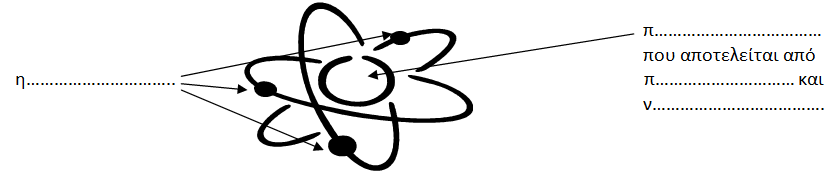 Ενώνω αυτά που ταιριάζουν:Όγκος         ◊                               ◊   Η ποσότητα του υλικού που έχει κάθε σώμαΜάζα           ◊                               ◊   Ο χώρος που καταλαμβάνει ένα σώμαΠυκνότητα  ◊                                ◊ Η ποσότητα της μάζας ενός σώματος σε σχέση με                                                               το χώρο που πιάνει αυτόΕπιλέγω τη σωστή απάντηση:Ο χώρος που καταλαμβάνει ένα σώμα ονομάζεται……α)	μάζα				β) όγκος			γ) πυκνότηταΠώς μπορώ να μετρήσω τον όγκο οποιουδήποτε στερεού? Για παράδειγμα μιας πέτρας?α) με μια ζυγαριά        β) με ένα ογκομετρικό δοχείο   γ) με μια μεζούραΜονάδα μέτρησης της μάζας είναι το ……α) κυβ. μέτρο			β) χιλιόγραμμο	    γ) χιλιόγρ. ανά κυβ. μέτροΠοιος απ’ αυτούς έχει τη μεγαλύτερη πυκνότητα; Δικαιολόγησε την απάντησή σου. 2,7 g                                   19,3 g                               7,9 g                                    11,3  ……………………………………………………………………………………………………………………………………………………………………………………………………………………………………………………………………………………………………………………………………………………………………………………………………………………………………………………………………………………………..................